      SLOVENSKÁ  POĽNOHOSPODÁRSKA 	                                  A  POTRAVINÁRSKA  KOMORA			   Emil MACHO  PREDSEDA Bratislava, 28. marec 2019								        Naše číslo: 195/2019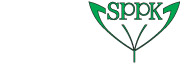 Vážená pani europoslankyňa, vážený pán europoslanec,V rámci uplynulých týždňov prebiehalo utváranie kompromisných návrhov k správam k Spoločnej poľnohospodárskej politike po roku 2020 vo Výbore pro poľnohospodárstvo a rozvoj vidieka (COMAGRI). Vzhľadom na skutočnosť, že Slovenská republika nemá v tomto Výbore zástupcov, a to aj napriek aktivite niektorých slovenských europoslancov, nepodarilo sa žiaľ pozíciu COMAGRI nastaviť tak, aby reflektovala špecifické podmienky v Slovenskej republike. Zásadným problémom je otázka zastropovania priamych platieb. V rámci COMAGRI budú predložené dva návrhy - kompromisný návrh spravodajkyne EPP Esther Herranz García (ES) navrhujúci zastropovanie nad 100.000 EUR, s možnosťou odpočítať 50% nákladov na zamestnancov; a alternatívne kompromisný návrh politických frakcií GREENS a GUE / NGL navrhujúci zastropovanie nad 60.000 EUR, s možnosťou odpočítať maximálne 50% nákladov na zamestnancov. COMAGRI bude ďalej hlasovať aj o pozmeňujúcom návrhu Alberta Dessa, ktorý navrhuje odmietnuť celý návrh Európskej komisie.Návrh Esther Herranz García nie je návrhom ideálnym. Vďaka článku "3ter", ktorý dáva členským štátom možnosť alokovať aspoň 10% financií z obálky pre prvý pilier pre redistributívnu podporu príjmov pre udržateľnosť a v tomto prípade potom implementovať zastropovanie na základe dobrovoľného rozhodnutia, má ale ambíciu byť návrhom prijateľným, minimálne v kontexte troch návrhov uvedených vyššie. Pozíciou Slovenskej republiky aj Slovenskej poľnohospodárskej a potravinárskej komory je ale aj naďalej podpora dobrovoľného zastropovania. Ak by mal byť schválený niektorý z dvoch kompromisných návrhov, potom problémom návrhu Esther Herranz García je najmä návrh na odpočet iba 50% nákladov na zamestnancov. Domnievame sa, že návrh na odpočet iba 50% nákladov na zamestnancov je v rozpore s Článkom 6 Nariadenia o Strategických plánoch, ktorý sa vzťahuje k podpore zamestnanosti a sociálneho začleňovania vo vidieckych oblastiach. Návrh Esther Herranz García je pre Slovenskú poľnohospodársku a potravinársku komoru prijateľný len v prípade, že bude možné zohľadniť 100% nákladov na zamestnancov.Apelujeme na Vás a žiadame Vás o využitie Vášho tlaku a pozície v politických frakciách a v rámci Vašich vzťahov s kolegami, ktorí sú členmi Výboru COMAGRI. Žiadame Vás o podporu zabezpečenia odpočtu 100% nákladov na zamestnancov v návrhu Esther Herranz García, a následne aj o podporu tohto návrhu. Ak by nebolo zohľadnené úplne odpočítanie nákladov na zamestnancov, prikláňame sa k možnosti podporiť nemeckého europoslanca Albert Dessa, a odmietnuť celý návrh Európskej komisie.Výbor COMAGRI bude podľa našich informácií o svojej pozícii hlasovať dňa 02/04/2019.Veríme, že naše obavy budú plne zohľadnené.S úctou